Devoirs et leçons 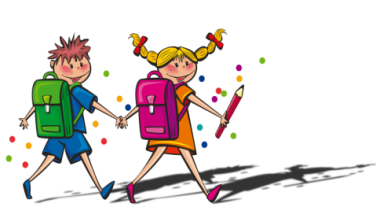 du 20 septembre au 27 septembre612DevoirsMatérielLeçonsMatérielMatérielOBLIGATOIRESOBLIGATOIRESOBLIGATOIRESOBLIGATOIRESOBLIGATOIRESOBLIGATOIRESLecture du livre Les écrans et toi p. 49 à 68Livre Les écrans et toiVocabulaire : Semaine 3Vocabulaire : Semaine 3Liste de mots – Au programme en françaisCarnet de lecture Les écrans et toi : section 3Cartable françaisTables : 1  à 12 (+, -, x, ÷)Tables : 1  à 12 (+, -, x, ÷)AgendaExercices p. 65 (on jase et exercice)Livre Les écrans et toi + carnet littéraireUnivers social : La révolution industrielle et la ruée vers l’orUnivers social : La révolution industrielle et la ruée vers l’orD-T univers socialHomophones son et sont p. 26 & variations du radical du verbe p.111 cahier Au programme  en françaisGrammaire : Homophones (son, sont), abréviations et variation du radicalGrammaire : Homophones (son, sont), abréviations et variation du radicalcahier  Au programme en français + mes outilsPréparer la présentation sur les phobiesD-T ProjetsMath : La division et la divisibilité des nombresMath : La division et la divisibilité des nombresLexique mathPrest-Maths consolidation Parcours 2D-T mathVendredi 24 septembreJournée pédagogiquevendredi 1 octobreTest de grammaire(Homophones a, à, son, sont, le nom, le déterminant, présent de l’indicatif et radical et terminaison, synonymes et antonymes, famille de mots, , liens de sens et intensité des mots) Cahier Au programme p. 11 à 14,  24 à 26, 35 à 38, 109 à 113Vendredi 24 septembreJournée pédagogiquevendredi 1 octobreTest de grammaire(Homophones a, à, son, sont, le nom, le déterminant, présent de l’indicatif et radical et terminaison, synonymes et antonymes, famille de mots, , liens de sens et intensité des mots) Cahier Au programme p. 11 à 14,  24 à 26, 35 à 38, 109 à 113Vendredi 24 septembreJournée pédagogiquevendredi 1 octobreTest de grammaire(Homophones a, à, son, sont, le nom, le déterminant, présent de l’indicatif et radical et terminaison, synonymes et antonymes, famille de mots, , liens de sens et intensité des mots) Cahier Au programme p. 11 à 14,  24 à 26, 35 à 38, 109 à 113Dates importantes : 12 août 1992D-T univers socialVendredi 24 septembreJournée pédagogiquevendredi 1 octobreTest de grammaire(Homophones a, à, son, sont, le nom, le déterminant, présent de l’indicatif et radical et terminaison, synonymes et antonymes, famille de mots, , liens de sens et intensité des mots) Cahier Au programme p. 11 à 14,  24 à 26, 35 à 38, 109 à 113Vendredi 24 septembreJournée pédagogiquevendredi 1 octobreTest de grammaire(Homophones a, à, son, sont, le nom, le déterminant, présent de l’indicatif et radical et terminaison, synonymes et antonymes, famille de mots, , liens de sens et intensité des mots) Cahier Au programme p. 11 à 14,  24 à 26, 35 à 38, 109 à 113Vendredi 24 septembreJournée pédagogiquevendredi 1 octobreTest de grammaire(Homophones a, à, son, sont, le nom, le déterminant, présent de l’indicatif et radical et terminaison, synonymes et antonymes, famille de mots, , liens de sens et intensité des mots) Cahier Au programme p. 11 à 14,  24 à 26, 35 à 38, 109 à 113FACULTATIFSFACULTATIFSFACULTATIFSVendredi 24 septembreJournée pédagogiquevendredi 1 octobreTest de grammaire(Homophones a, à, son, sont, le nom, le déterminant, présent de l’indicatif et radical et terminaison, synonymes et antonymes, famille de mots, , liens de sens et intensité des mots) Cahier Au programme p. 11 à 14,  24 à 26, 35 à 38, 109 à 113Vendredi 24 septembreJournée pédagogiquevendredi 1 octobreTest de grammaire(Homophones a, à, son, sont, le nom, le déterminant, présent de l’indicatif et radical et terminaison, synonymes et antonymes, famille de mots, , liens de sens et intensité des mots) Cahier Au programme p. 11 à 14,  24 à 26, 35 à 38, 109 à 113Vendredi 24 septembreJournée pédagogiquevendredi 1 octobreTest de grammaire(Homophones a, à, son, sont, le nom, le déterminant, présent de l’indicatif et radical et terminaison, synonymes et antonymes, famille de mots, , liens de sens et intensité des mots) Cahier Au programme p. 11 à 14,  24 à 26, 35 à 38, 109 à 113Au programme   exercices  envoyés le mardi 21 septembreordinateurVendredi 24 septembreJournée pédagogiquevendredi 1 octobreTest de grammaire(Homophones a, à, son, sont, le nom, le déterminant, présent de l’indicatif et radical et terminaison, synonymes et antonymes, famille de mots, , liens de sens et intensité des mots) Cahier Au programme p. 11 à 14,  24 à 26, 35 à 38, 109 à 113Vendredi 24 septembreJournée pédagogiquevendredi 1 octobreTest de grammaire(Homophones a, à, son, sont, le nom, le déterminant, présent de l’indicatif et radical et terminaison, synonymes et antonymes, famille de mots, , liens de sens et intensité des mots) Cahier Au programme p. 11 à 14,  24 à 26, 35 à 38, 109 à 113Vendredi 24 septembreJournée pédagogiquevendredi 1 octobreTest de grammaire(Homophones a, à, son, sont, le nom, le déterminant, présent de l’indicatif et radical et terminaison, synonymes et antonymes, famille de mots, , liens de sens et intensité des mots) Cahier Au programme p. 11 à 14,  24 à 26, 35 à 38, 109 à 113Net maths exercices  envoyés le  mardi  21 septembreOrdinateurVendredi 24 septembreJournée pédagogiquevendredi 1 octobreTest de grammaire(Homophones a, à, son, sont, le nom, le déterminant, présent de l’indicatif et radical et terminaison, synonymes et antonymes, famille de mots, , liens de sens et intensité des mots) Cahier Au programme p. 11 à 14,  24 à 26, 35 à 38, 109 à 113Vendredi 24 septembreJournée pédagogiquevendredi 1 octobreTest de grammaire(Homophones a, à, son, sont, le nom, le déterminant, présent de l’indicatif et radical et terminaison, synonymes et antonymes, famille de mots, , liens de sens et intensité des mots) Cahier Au programme p. 11 à 14,  24 à 26, 35 à 38, 109 à 113Vendredi 24 septembreJournée pédagogiquevendredi 1 octobreTest de grammaire(Homophones a, à, son, sont, le nom, le déterminant, présent de l’indicatif et radical et terminaison, synonymes et antonymes, famille de mots, , liens de sens et intensité des mots) Cahier Au programme p. 11 à 14,  24 à 26, 35 à 38, 109 à 113Naïla (vendredi)Naïla (vendredi)Naïla (vendredi)SCIENCESARTSECR